結	果	の	概	要総	括１．学校数総学校数は、８２２校で、前年度より１４校減少している。表１	学校種別学校数	（単位：校）２．在学者数在学者総数は、１７７，７２２人で、前年度より３，９４５人減少している。表２	学校種別在学者数	（単位：人）単位：人16,00014,00012,00010,0008,0006,0004,0002,0000図１	学年別・園児・児童・生徒数５ 歳 児 小１	２	３	４	５	６	中１	２	３	高１	２	３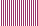 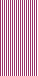 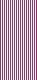 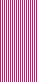 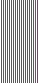 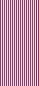 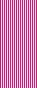 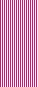 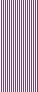 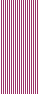 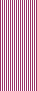 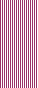 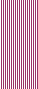 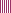 女  1,875  5,812  6,130  6,238  6,320  6,597  6,648  6,682  6,957  7,169  6,955  6,752 6,871男  1,839  6,223  6,402  6,375  6,537  6,785  6,827  7,185  7,026  7,548  7,153  6,961 6,996３．本務教員数本務教員数は、１４，４７５人で、前年度より１８８人減少している。表３	学校種別本務教員数	（単位：人）４．本務職員数本務職員数は、２，９２３人で、前年度より６０人減少している。表４	学校種別本務職員数	（単位：人）５．理由別長期欠席者数（小学校・中学校）平成２０年度間（平成２０年４月１日から平成２１年３月３１日までの１年間）に、３０日以上欠席した者（長期欠席者）は、小学校と中学校を合わせると１，６２０人で、前年度間より１２６人減少している。このうち、「不登校」を理由とする者は１，４４６人で、前年度間より６７人減少している。表５	理由別長期欠席者数	（単位：人,％）図２	小・中学校の長期欠席者数2,500長期 2,000欠席 1,500者数 1,000人50001.601.40	不全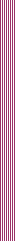 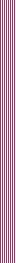 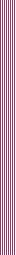 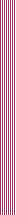 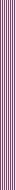 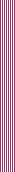 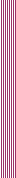 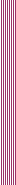 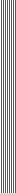 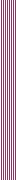 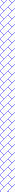 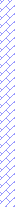 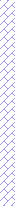 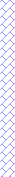 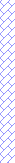 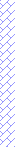 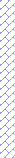 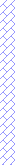 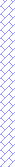 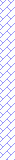 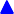 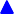 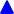 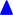 1.20	登児校童1.00	の生0.80	比徒率 に0.60	占0.40	％ める0.200.0011	12	13	14	15	16	17	18	19	20	（年度間）長期欠席者数	長期欠席者のうち不登校を理由とする者全児童生徒に占める不登校の比率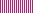 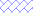 ６．卒業後の状況（中学校・高等学校）（１）中学校平成２１年３月の中学校卒業者数は１４，５７６人で、前年度より１３１人減少している。  卒業者の進路の内訳は、「高等学校等進学者」が１４，３４２人、「専修学校（高等課程）進学者」が６人、「専修学校（一般課程）等入学者」が５人、「公共職業能力開発施設等入学者」が４ 人、「就職者」が３７人、「左記以外の者」が１８２人となっている。表６	進路別卒業者数（中学校）	（単位：人、％）（２）高等学校（全日制・定時制課程）平成２０年３月の高等学校（全日制・定時制課程）卒業者は１３，４２６人で、前年度より５８７人減少している。卒業者の進路の内訳は、「大学等進学者」が５，６７３人、「専修学校（専門課程）進学者」が１，９６７人、「専修学校（一般課程）等入学者」が４１１人、「公共職業能力開発施設等入学者」が２８２人、「就職者」が４，２５２人、「一時的な仕事に就いた者」が４６人、「左記以外の者」が７８９人、「死亡・不詳の者」が６人となっている。表７	進路別卒業者（高等学校）	（単位：人、％）図３	高等学校卒業者のうち、大学等進学者の進学率の割合（％） 50.040.030.020.010.00.0昭和24	34	44	54	平成元	11（年３月卒業）図４	高等学校卒業者のうち、就職者の県内・県外別就職率の推移単位：％80.070.0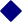 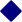 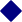 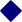 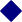 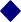 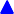 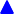 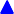 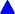 60.050.040.030.020.0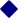 区	分学	校	数学	校	数学	校	数学	校	数学	校	数学	校	数学	校	数区	分20 年 度21年度21年度21年度21年度対前年度比較対前年度比較区	分20 年 度計国立公立私立対前年度比較対前年度比較幼	稚	園134133117115△ 1（廃園1）小	学	校36635413521△ 12（新設1・廃校13）中	学	校17517311693△ 2（新設1・廃校3）高等学校(全・定制)8888-7117-高等学校( 通信制)併置(4)併置(4)-併置(1)併置(3)(1)（新設1）特 別 支 援 学 校2020119--専	修	学	校3738-2361（新設2・廃校1）各	種	学	校1616--16-合	計8368224630188△ 14（新設4・廃校18）区	分在在学者数区	分20 年 度21年度21年度21年度21年度21年度対前年度比較区	分20 年 度計国立公立私立私立対前年度比較幼	稚	園10,3179,721973529,2729,272△ 596小	学	校78,98376,89463876,256--△  2,089中	学	校43,34842,56759341,677297297△ 781高等学校(全・定制)42,34442,078-32,4629,6169,616△ 266高等学校( 通信制)1,7461,693-865828828△ 53特 別 支 援 学 校1,6511,675571,618--24専	修	学	校2,4442,282-1152,1672,167△ 162各	種	学	校834812--812812△ 22合	計181,667177,7221,385153,34522,99222,992△  3,945区	分本本務務教員員数区	分20 年度21年度21年度21年度21年度21年度21年度21年度対前年度比較区	分20 年度計国立公立私立男女女対前年度比較幼	稚	園8348078507495858749△ 27小	学	校5,6295,489325,457-1,9991,9993,490△ 140中	学	校3,4313,412313,355261,8951,8951,517△ 19高等学校(全・定制)3,4093,390-2,6837072,4022,402988△ 19高等学校( 通信制)4550-29213131195特 別 支 援 学 校1,0221,034311,003-41841861612専	修	学	校222220-291919494126△ 2各	種	学	校7173--731818552総	数14,66314,47510212,6061,7676,9156,9157,560△ 188区	分本本務職員数区	分20 年 度21年度21年度21年度21年度21年度21年度対前年度比較区	分20 年 度計国立国立公立私立私立対前年度比較幼	稚	園264257332252252△ 7小	学	校99097788969--△ 13中	学	校4924851148044△ 7高等学校(全・定制)908889--742147147△ 19高等学校( 通信制)89--3661特 別 支 援 学 校24122555220--△ 16専	修	学	校6264--1945452各	種	学	校1817---1717△ 1総	数2,9832,92317172,435471471△ 60区区分計病気経済的理由不登校その他(参考)１９年度(参考)１９年度区区分計病気経済的理由不登校その他計うち不登校小学校人数29895118319359209小学校比 率 （％）比 率 （％）100.031.9-61.46.4100.058.2中学校人数1,32241-1,263181,3871,304中学校比 率 （％）比 率 （％）100.03.1-95.51.4100.094.0計人数1,620136-1,446371,7461,513計比 率 （％）比 率 （％）1,620136-1,446371,7461,513比 率 （％）比 率 （％）100.08.4-89.32.3100.086.7ＡＢＣＤＥＦＧ（再掲）進学率就職率区 分卒業者総 数高等学校等進学者専修学校(高等課程) 進学者専修学校(一般課程) 等入学者公共職業能力開発施設等 入学者就職者左記以外の者死亡・不詳の者A・B・C・D のうち就職者就職者数総数Ｅ＋（再掲）進学率就職率計男女14,57614,342654371820114898.40.3計男女7,4007,25552331104-83998.00.5計男女7,1767,087131678-3998.80.1区分卒業者総 数Ａ 大学等進学者Ｂ専修学校(専門課程) 進学者Ｃ専修学校(一般課程) 等入学者Ｄ公共職業能力開発施設等 入学者Ｅ 就職者Ｆ一時的な仕事に就いた者Ｇ左記以外の者Ｈ死亡・不詳の者（再掲）A・B・C・D の う ち 就職者就職者数総数Ｅ＋（再掲）進学率就職率計男女計男女13,4266,8716,5555,6732,8032,8701,9677571,210411220191282250324,2522,4741,7784613337893514386336713544,3192,4871,83242.340.843.832.236.227.9